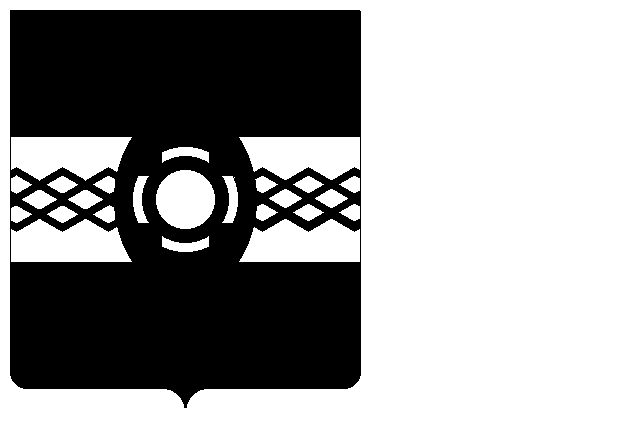 АДМИНИСТРАЦИЯ УДОМЕЛЬСКОГО ГОРОДСКОГО ОКРУГАПОСТАНОВЛЕНИЕ05.05.2023 г. Удомля № 373-па
Об условиях приватизации муниципального имуществаВ соответствии с Федеральным законом от 21.12.2001 № 178-ФЗ 
«О приватизации государственного и муниципального имущества», Постановлением Правительства Российской Федерации от 27.08.2012 № 860 
«Об организации и проведении продажи государственного или муниципального имущества в электронной форме», Положением о приватизации муниципального имущества Удомельского городского округа, утвержденным решением Удомельской городской Думы от 17.11.2016 №100, Прогнозным планом (программой) приватизации муниципального имущества Удомельского городского округа на 2022 - 2024 годы, утвержденным решением Удомельской городской Думы от 15.12.2022 № 106, Администрация Удомельского городского округаПОСТАНОВЛЯЕТ:1. Приватизировать находящееся в собственности муниципального образования Удомельский городской округ имущество (далее по тексту – «имущество»), выставленное на торги:Лот №1. Гараж, кадастровый номер 69:48:0080236:875 площадью 26,9 кв. м, одноэтажный, кирпичный, бетонные блоки, расположенный по адресу: Тверская область, Удомельский городской округ, г. Удомля, ГСК «Волга», бокс №200.Лот №2. Гараж, кадастровый номер 69:48:0080236:873 площадью 27,4 кв. м, одноэтажный, кирпичный, бетонные блоки, отсутствуют гаражные ворота, расположенный по адресу: Тверская область, Удомельский городской округ, г. Удомля, ГСК «Волга», бокс №201.Лот №3. Гараж, кадастровый номер 69:48:0080236:874 площадью 26,9 кв. м, одноэтажный, кирпичный, бетонные блоки, отсутствуют гаражные ворота расположенный по адресу: Тверская область, Удомельский городской округ, г. Удомля, ГСК «Волга», бокс №202.2. Форма торгов (способ приватизации) – аукцион в электронной форме открытый по составу участников и по форме подачи предложений о цене.3. Место проведения электронного аукциона - универсальная торговая платформа ЗАО «Сбербанк-АСТ», торговая секция «Приватизация, аренда и продажа прав», размещенная в информационно-телекоммуникационной сети Интернет на сайте http://utp.sberbank-ast.ru.4. Установить:4.1. Начальную цену продажи имущества в размере:Лот №1 - 87000 (восемьдесят семь тысяч) руб. 00 коп. с учетом НДС, НДС -14500 (четырнадцать тысяч пятьсот) руб. 00 коп.Лот №2 - 51000 (пятьдесят одна тысяча) руб. 00 коп. с учетом НДС, НДС - 8500 (восемь тысяч пятьсот) руб. 00 коп.Лот №3 - 50000 (пятьдесят тысяч) руб. 00 коп. с учетом НДС, НДС - 8333 (восемь тысяч триста тридцать три) руб. 33 коп.4.2. Величину повышения начальной цены (шаг аукциона) – 5% от начальной цены имущества:Лот №1. 4350 (четыре тысячи триста пятьдесят) руб. 00 коп.Лот №2. 2550 (две тысячи пятьсот пятьдесят) руб. 00 коп.Лот №3. 2500 (две тысячи пятьсот) руб. 00 коп.4.3. Задаток для участия в аукционе - 10% от начальной цены имущества:Лот №1. 8700 (восемь тысяч семьсот) руб. 00 коп.Лот №2. 5100 (пять тысяч сто) руб. 00 коп.Лот №3. 5000 (пять тысяч) руб. 00 коп.5. В отношении имущества обременений не установлено.6. Настоящее постановление и информационное сообщение о проведении аукциона в электронной форме по продаже имущества, находящегося в муниципальной собственности Удомельского городского округа (Приложение), и о его результатах разместить на официальном сайте Российской Федерации в сети «Интернет» www. torgi.gov.ru и на официальном сайте муниципального образования Удомельский городской округ в сети «Интернет».7. Назначить Мюрю О.Б.- заместителя руководителя комитета по управлению имуществом и земельным отношениям Администрации Удомельского городского округа, уполномоченным представителем Администрации Удомельского городского округа по предоставлению информации о проведении аукциона.8. Настоящее постановление вступает в силу со дня его принятия.Глава Удомельского городского округа Р.А. Рихтер
